Thank you for being part of Georgia pollinator history by helping us document our pollinator populations.  The Great Georgia Pollinator Census takes place on August 23rd and 24th, 2019.   Here are  your counting instructions.Counting instructions:Choose a favorite pollinator plant for counting.  This can be any blooming plant that shows insect activity.Count and categorize the insects that land on your plant.  Count for 15 minutes.   The insect categories are:Bumble BeesHoney BeesSmall BeesCarpenter BeesWaspsFliesButterflies/MothsOther insectsThere is an insect counting sheet at the end of this booklet to make counting easier for you.Upload your counts on the website (https://GGaPC.org).   (We do not have the ability to accept mailed paper forms)Post photos of your counters having fun, photos of your gardens, or anything you think would be of interest to the group on the Georgia Pollinator Census Facebook page.Becky Griffin is the project coordinator and is available through email at beckygri@uga.edu if you have any questions.Counting hint:  Your cell phone camera makes a great magnifier.The next pages are examples of the insects that you may see.  Use these as your guides.Have questions about counting?  Contact Becky Griffin at beckygri@uga.edu.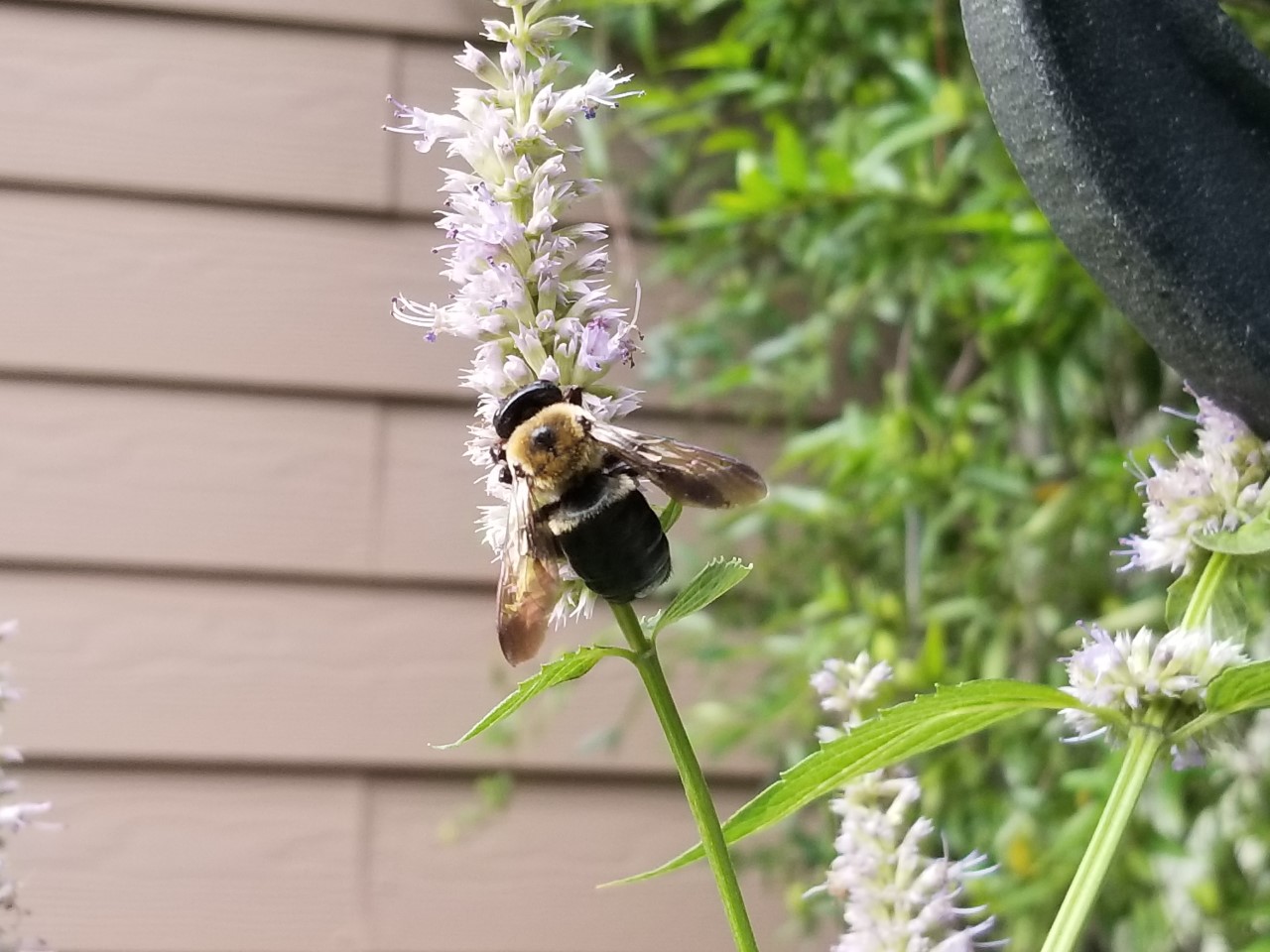 Carpenter Bee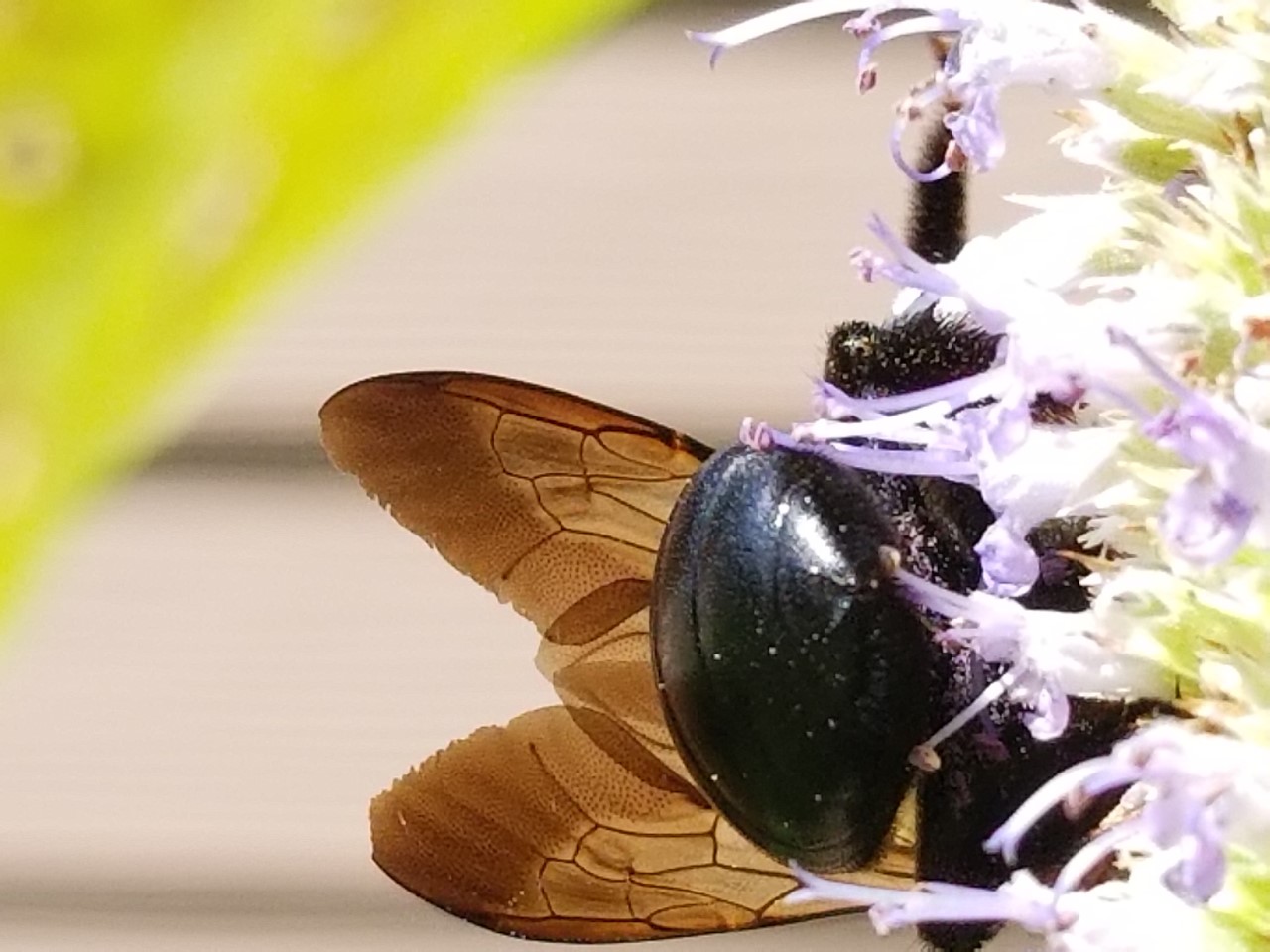 Carpenter Bee – Hairless Abdomen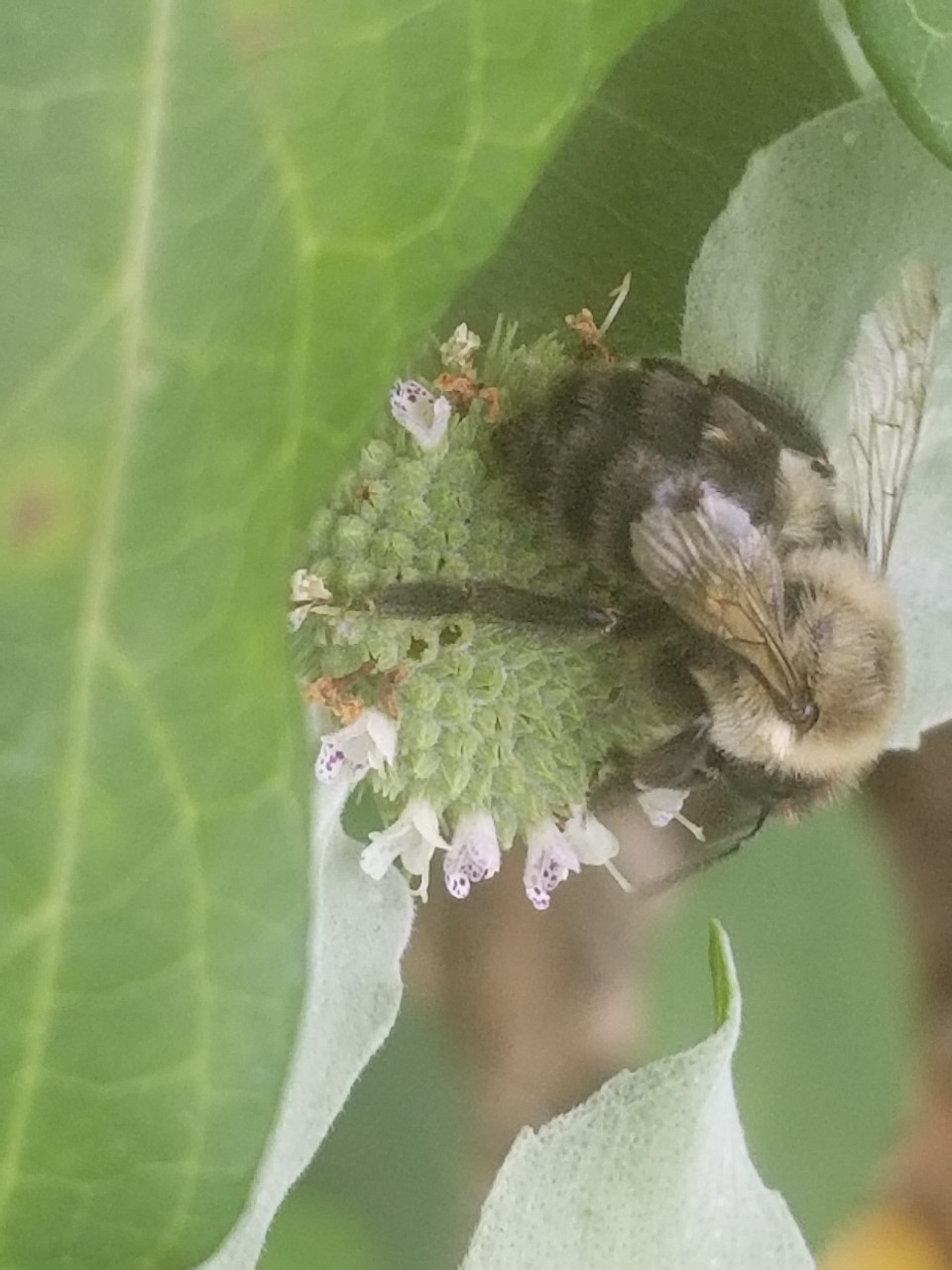 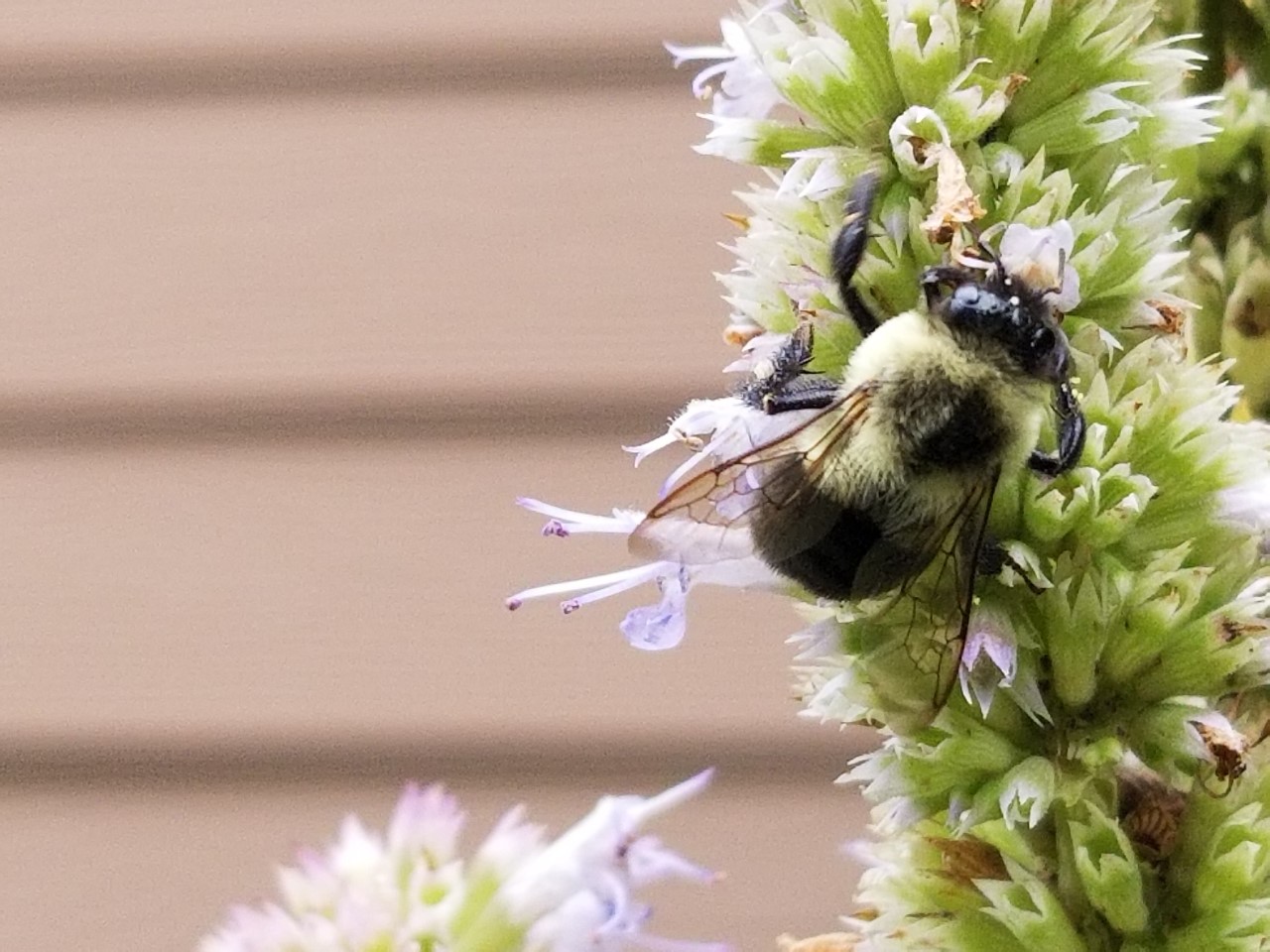 Bumble BeeBumble Bee – Hairy Abdomen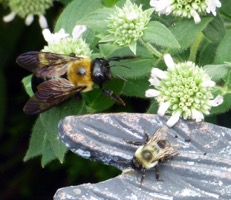 Carpenter Bee with a Bumble BeePhoto credit:  Bodie Pennisi, UGA Extension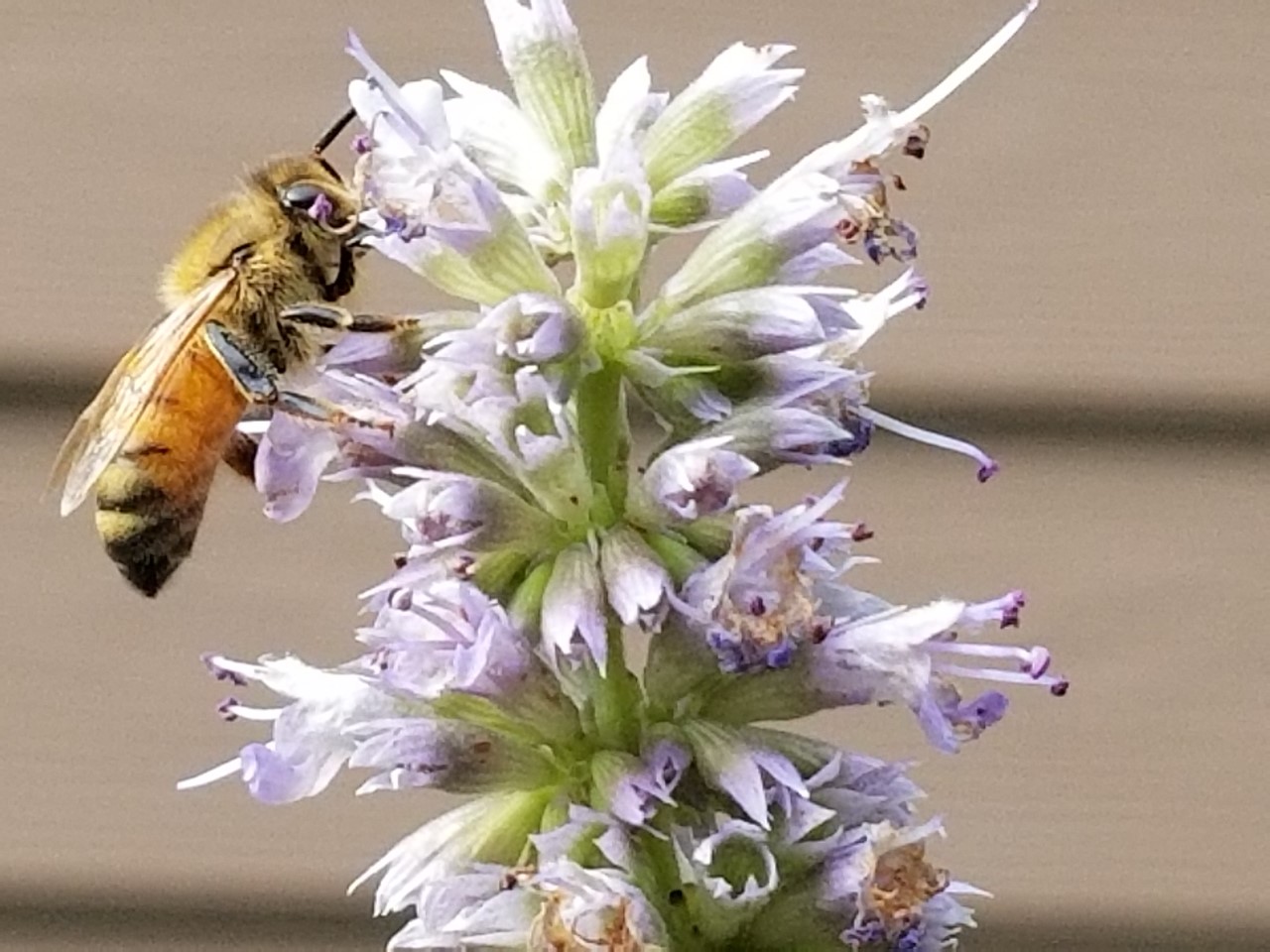 Honey Bee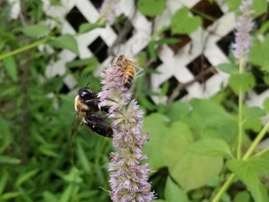 Bumble Bee and Honey Bee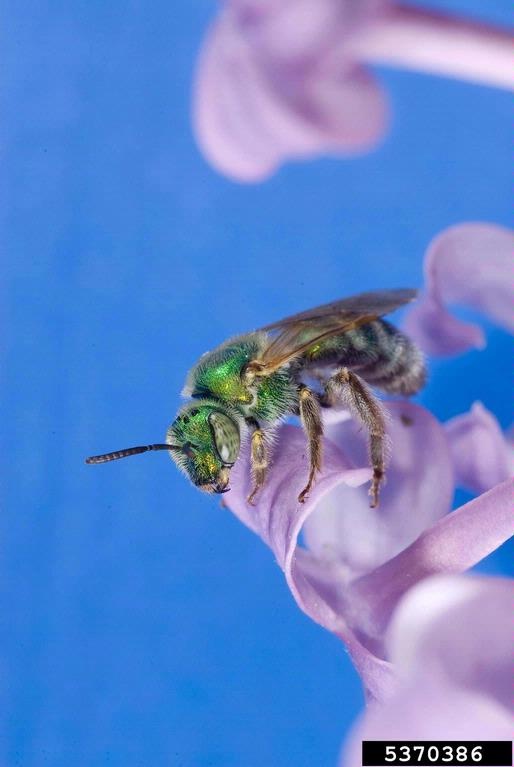 Sweat bee Photo credit: Joseph Berger, bugwood.org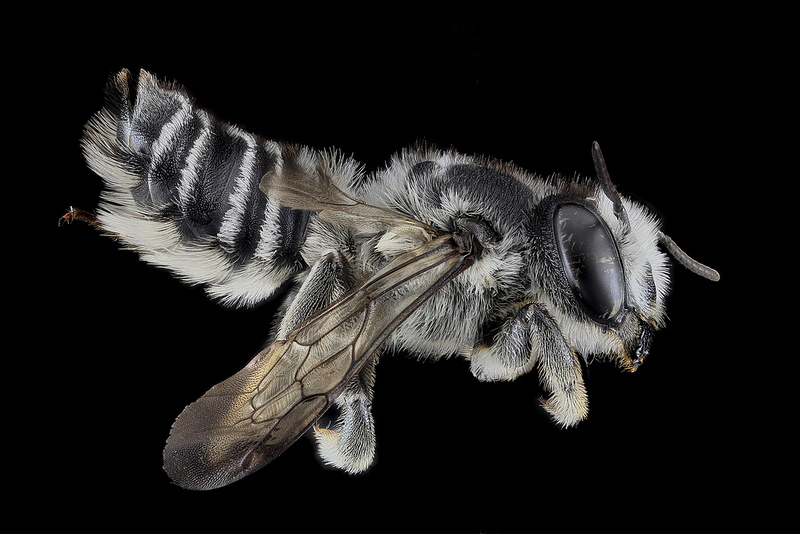 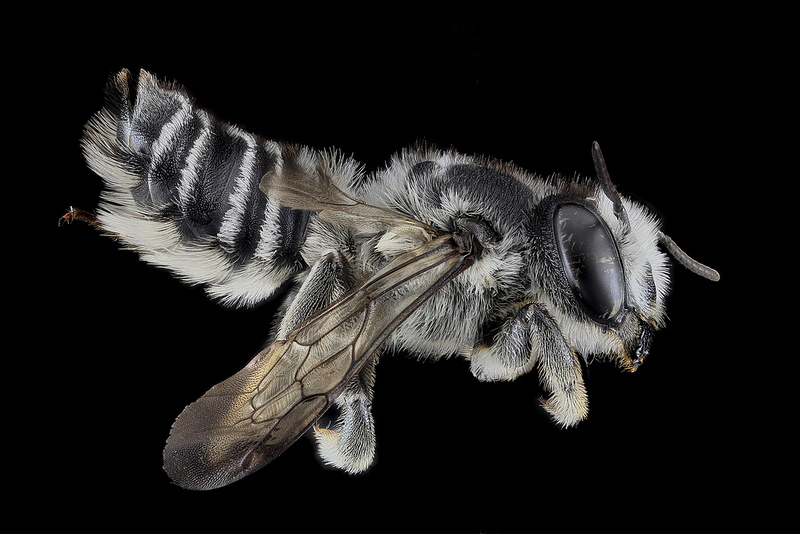 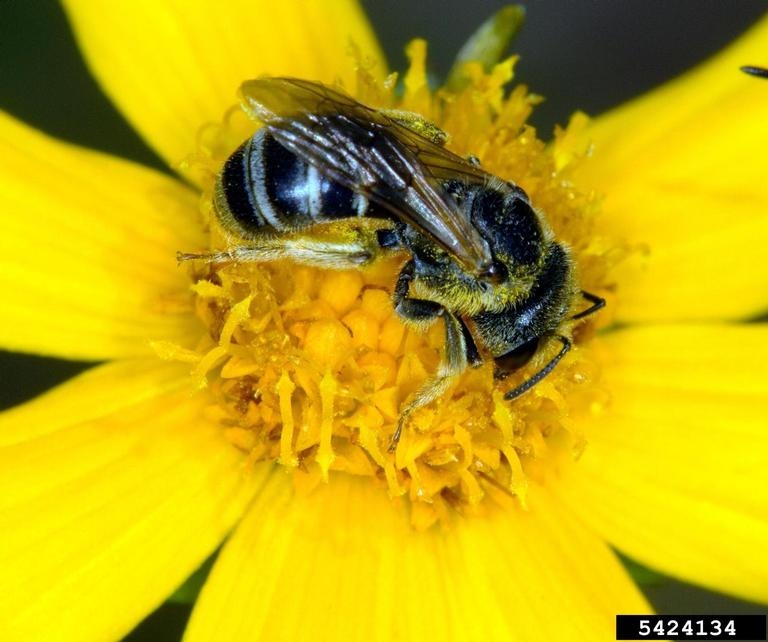 Leafcutter beePhoto credit: David Cappaert, bugwood.org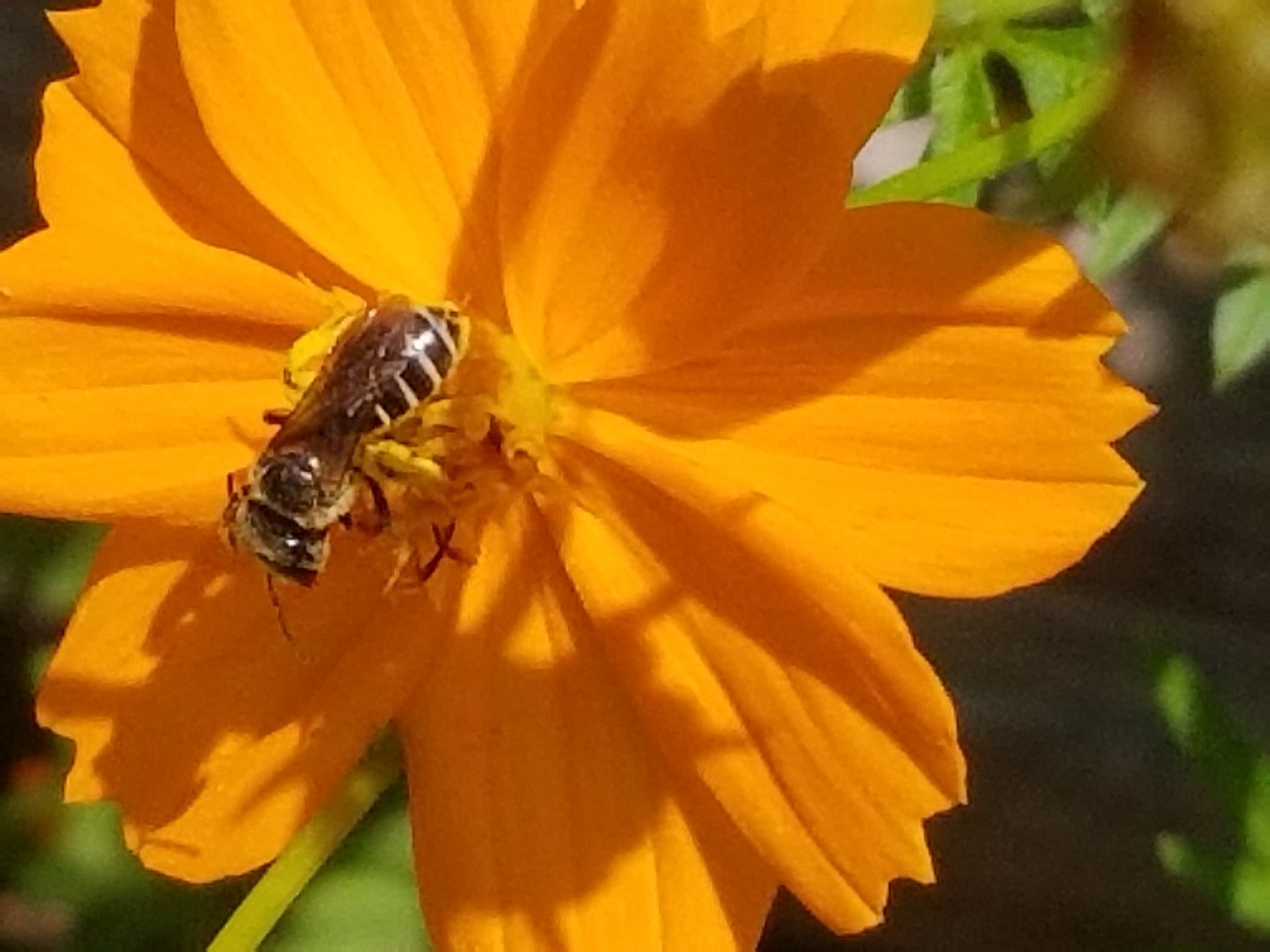 Small bee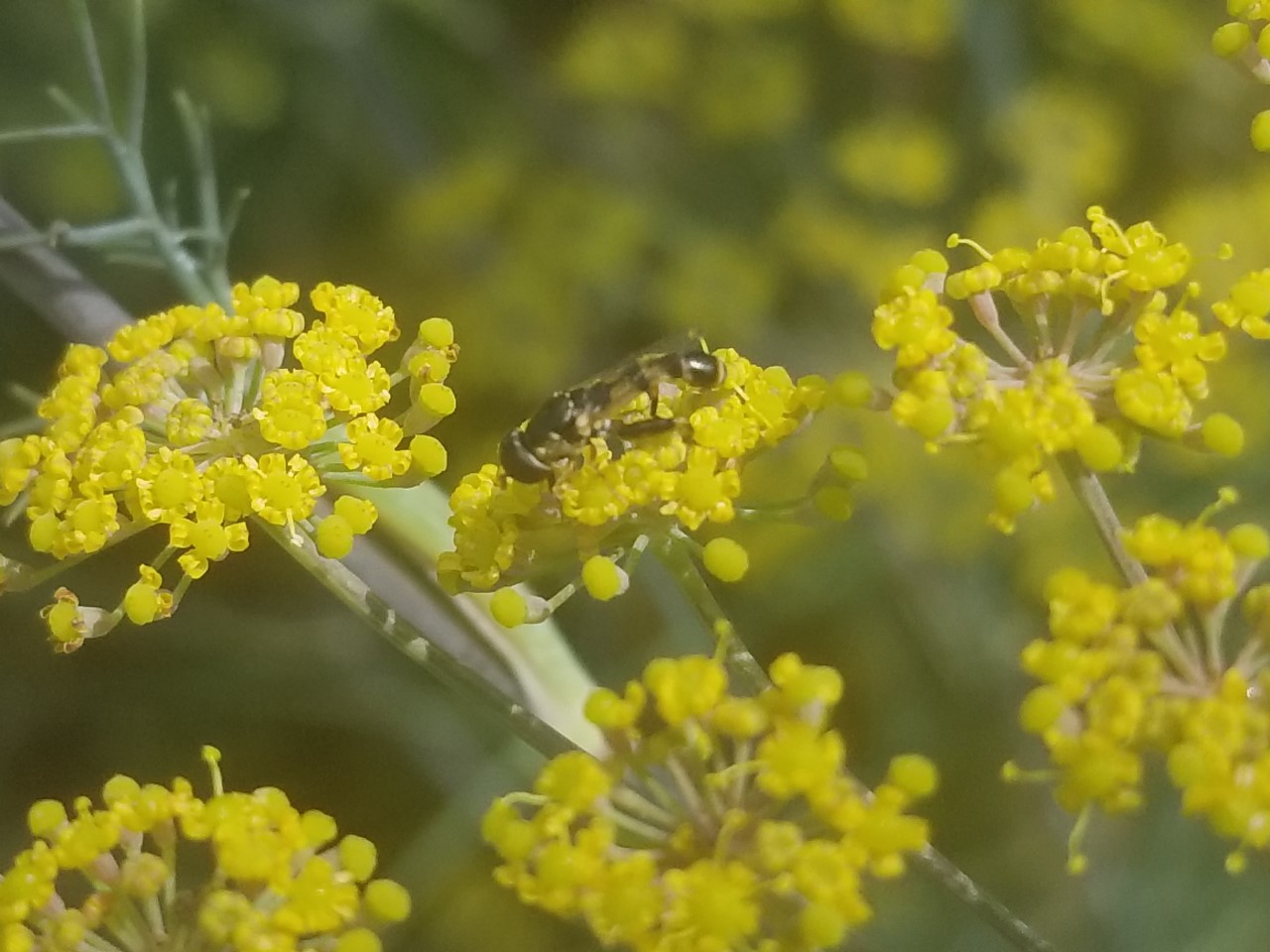 Small bee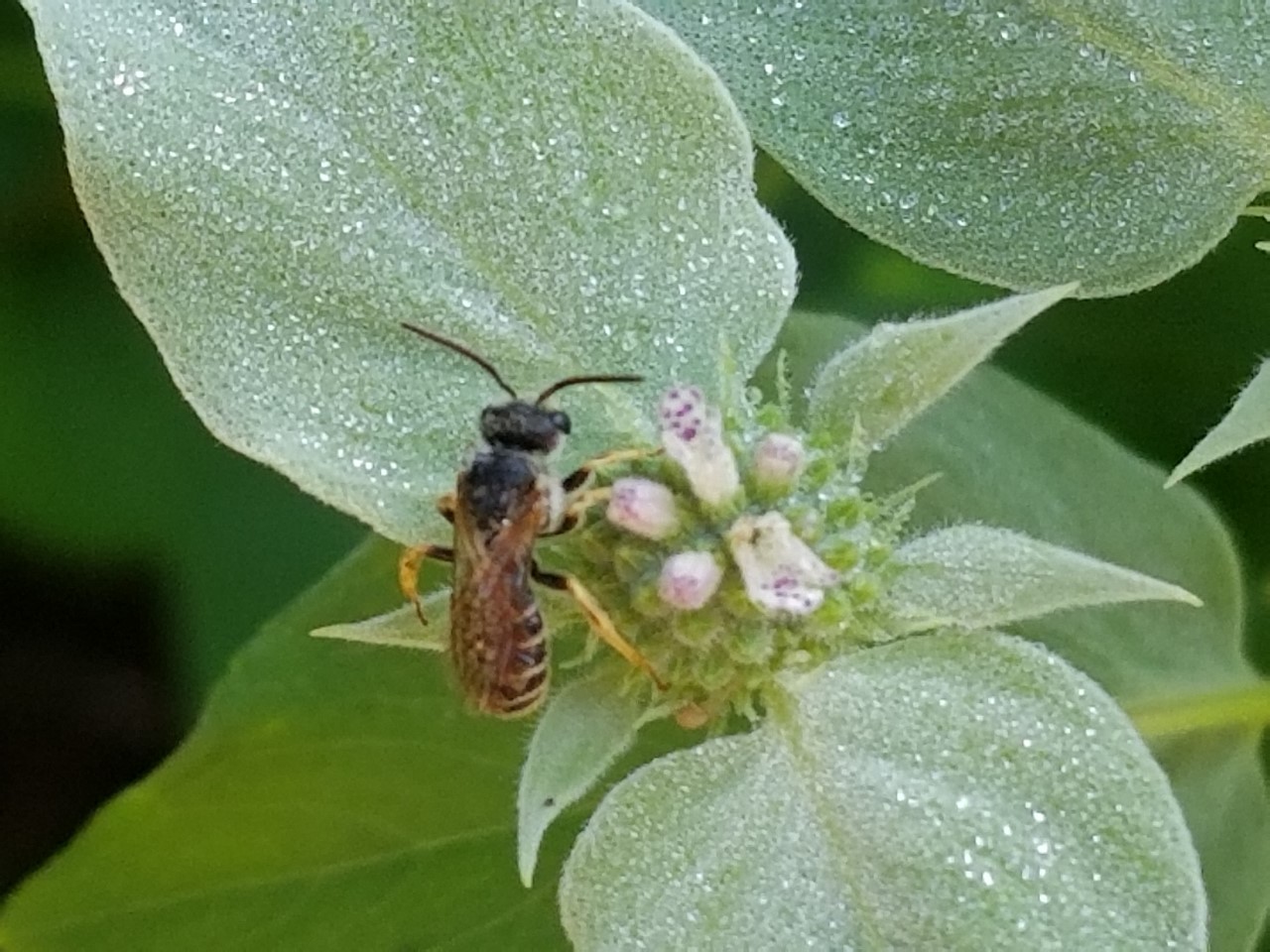 Small bee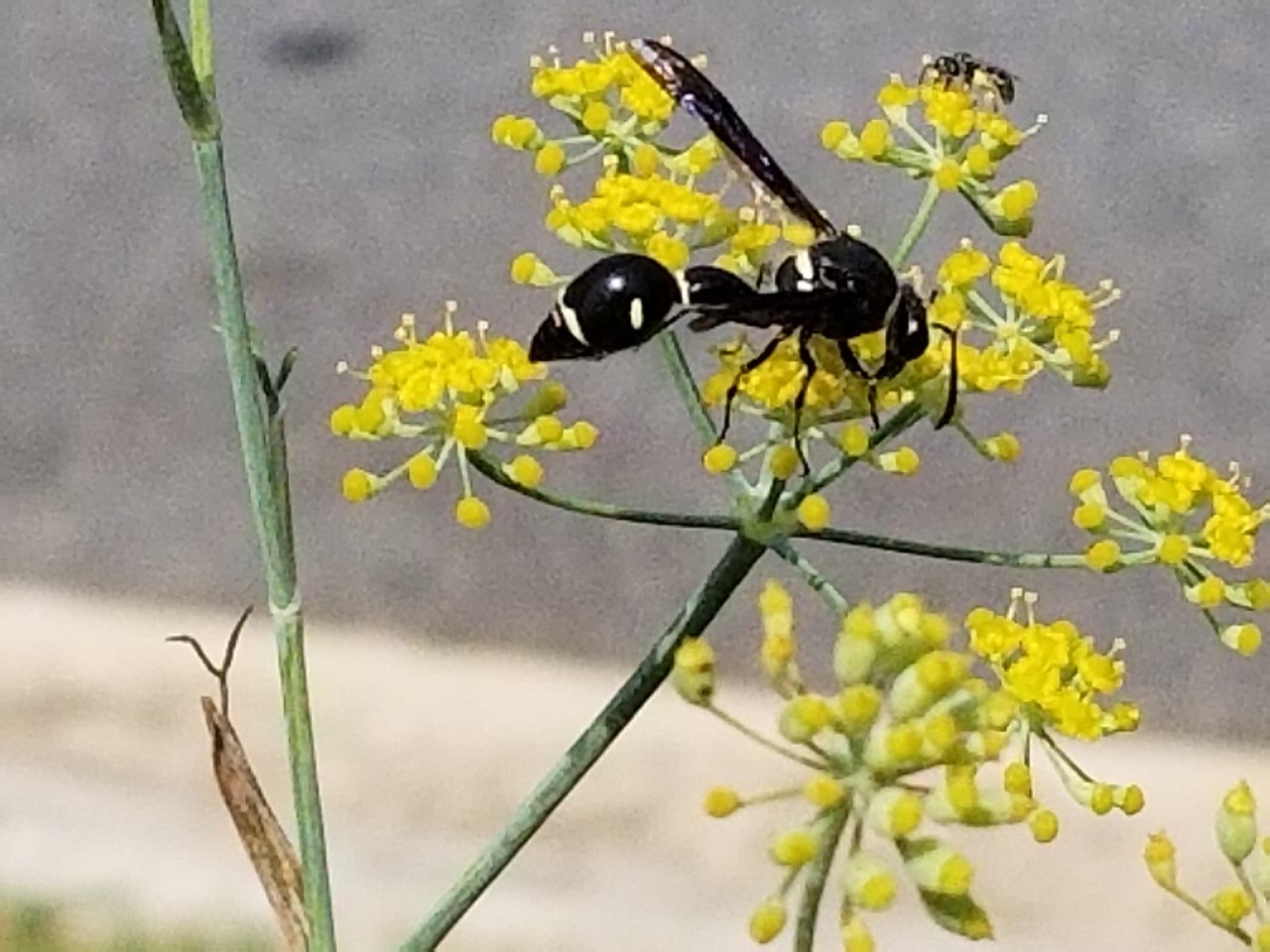 Potter Wasp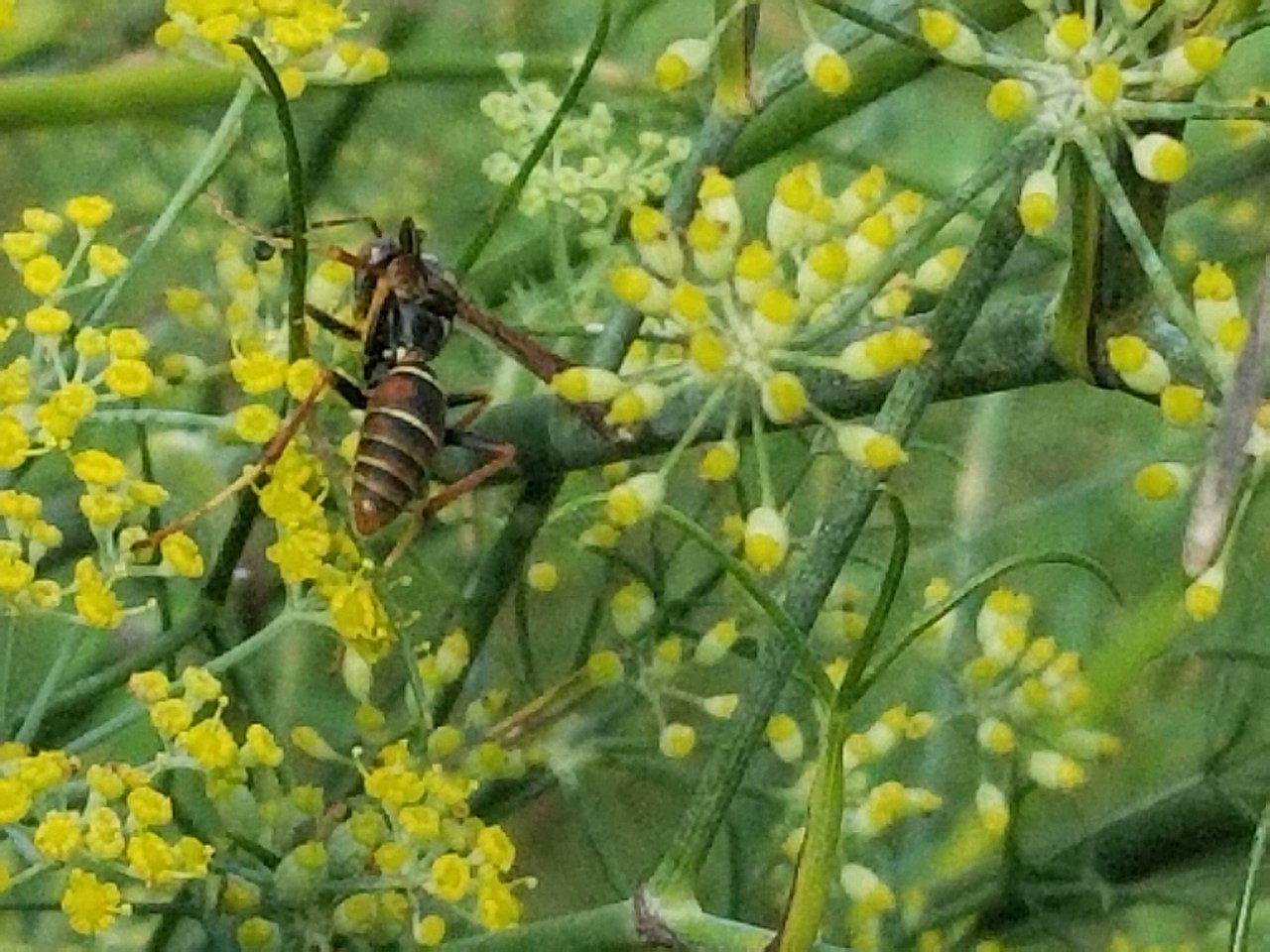 Paper Wasp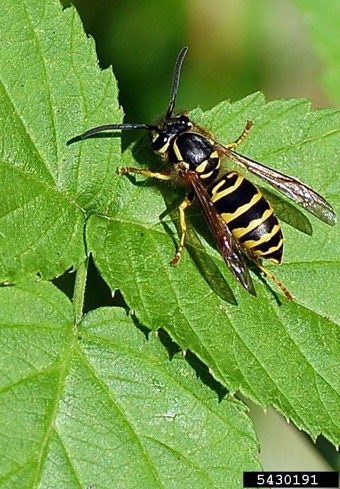 Yellow JacketPhoto Credit – Jon Yuschock, Bugwood.org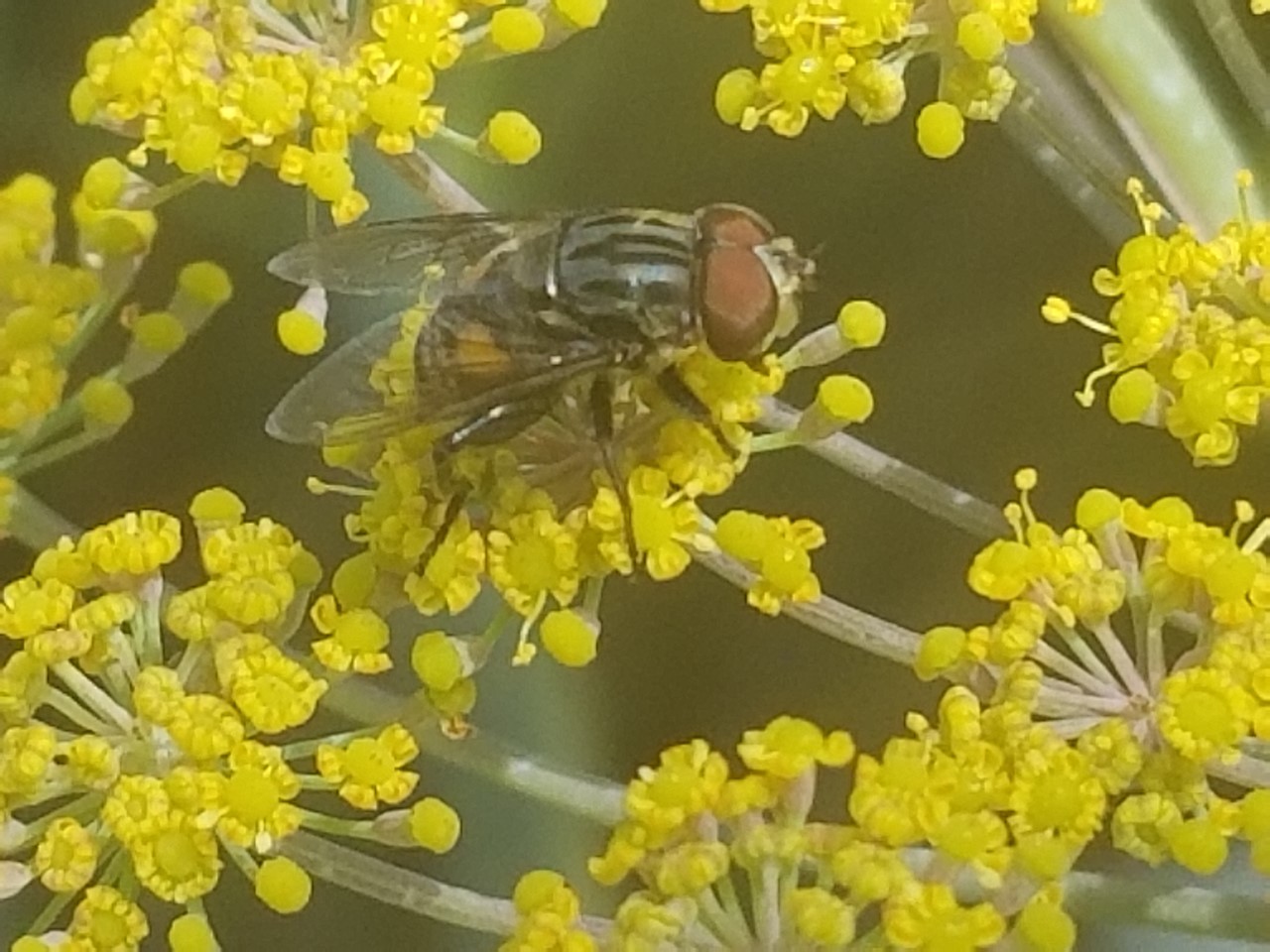 Fly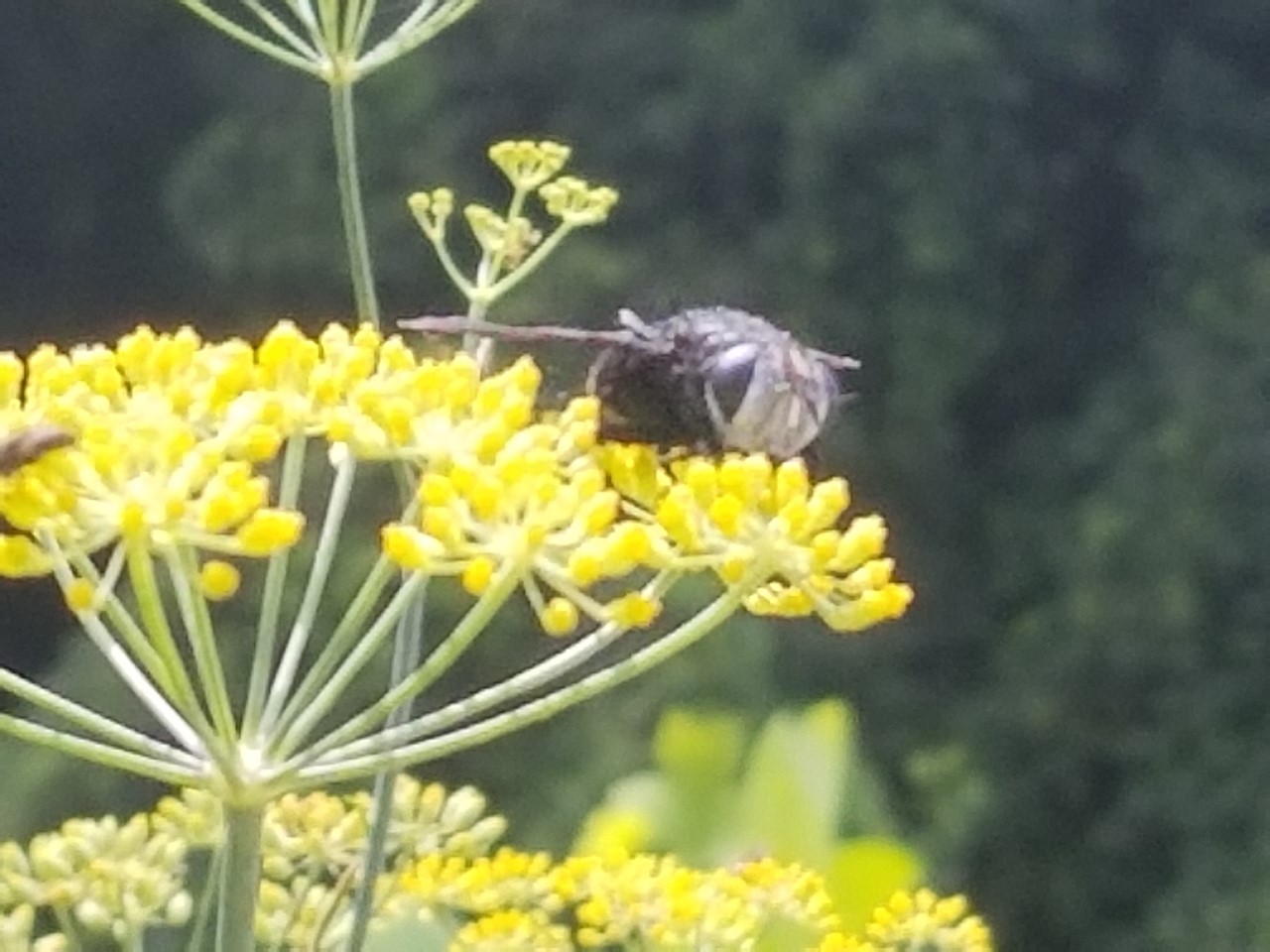 Tachinid Fly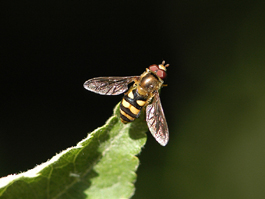 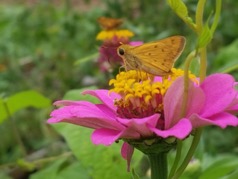 Skipper Butterfly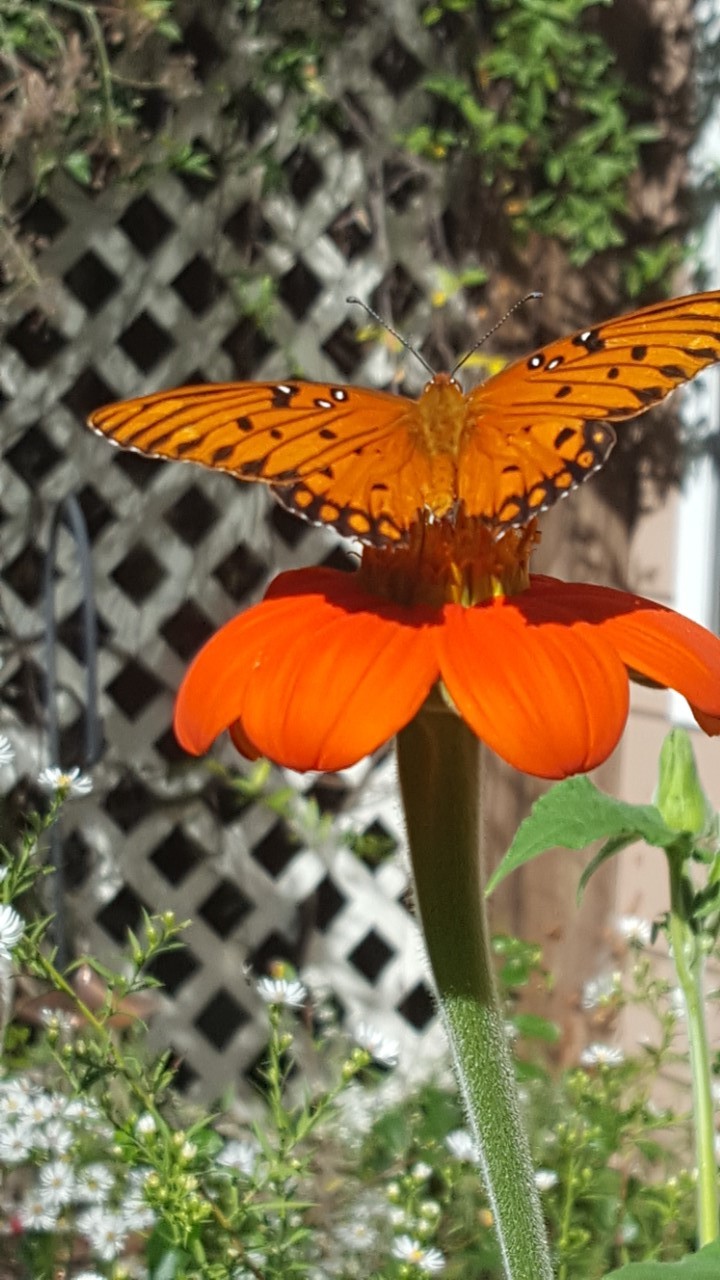 Gulf Fritillary Butterfly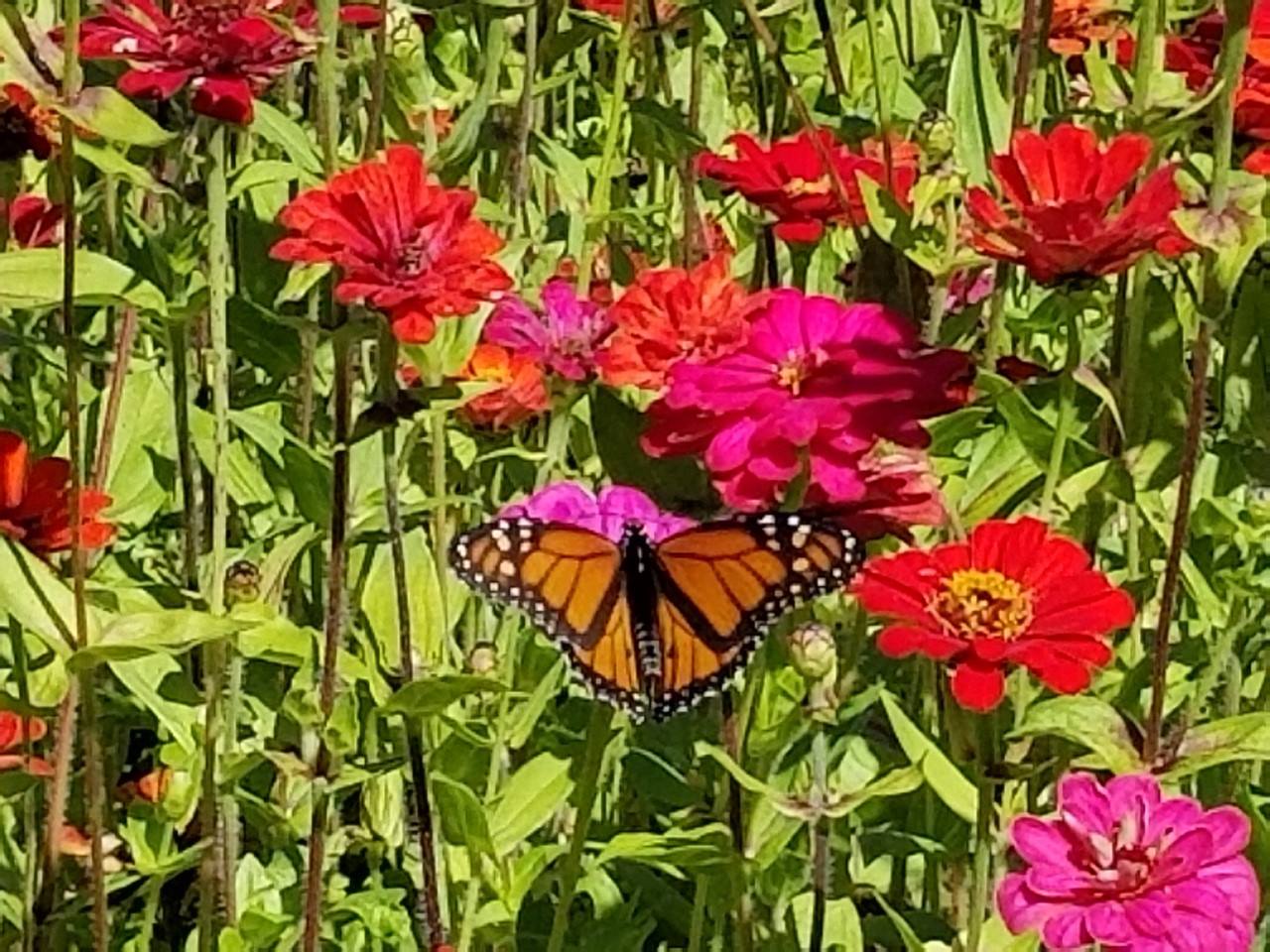 Monarch Butterfly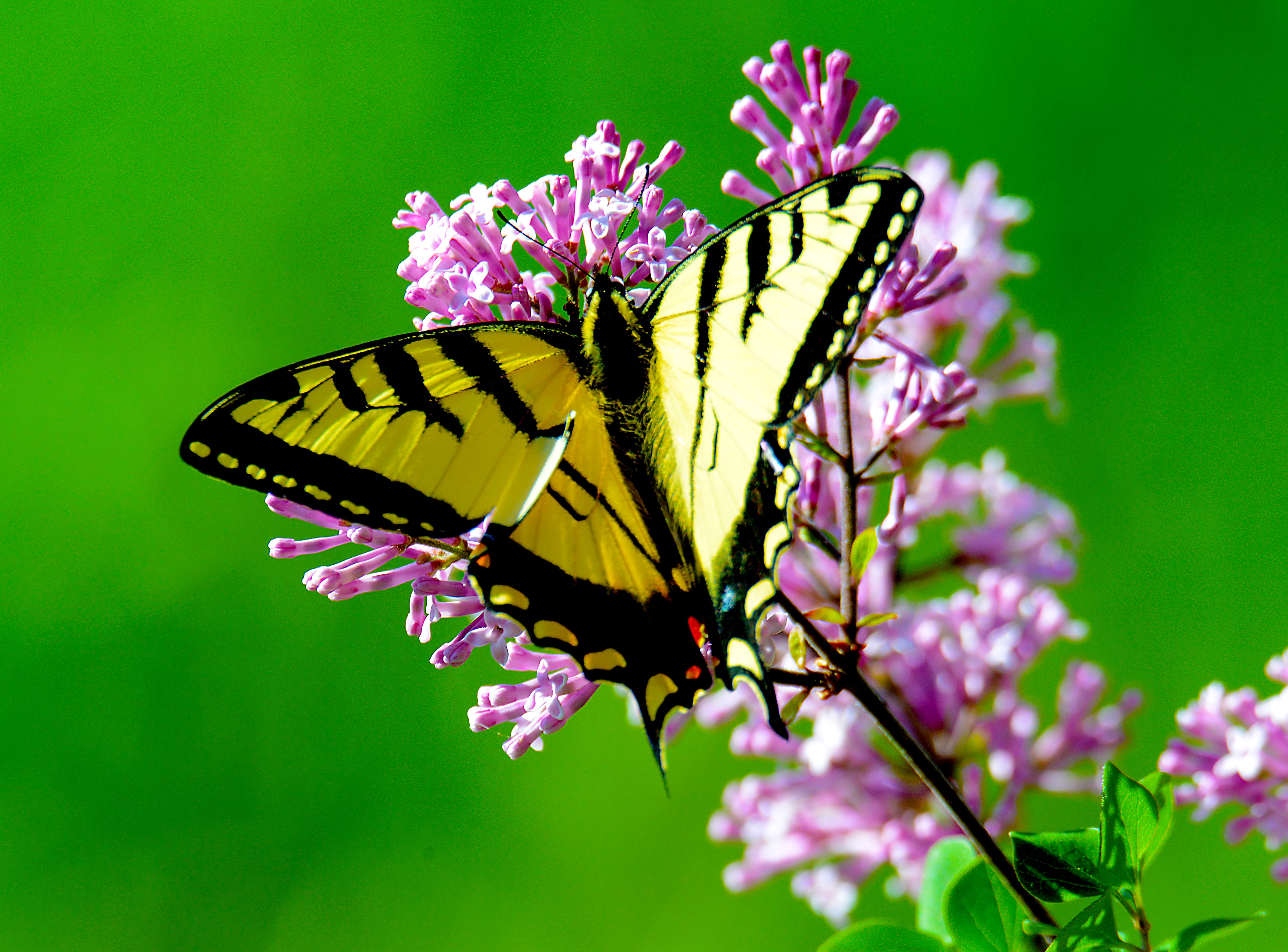 Eastern Tiger Swallowtail ButterflyPhoto by Alan Emery on Unsplash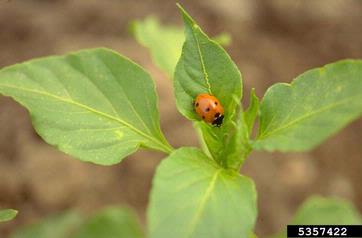 Lady BeetlePhoto credit:  M. E. Bartolo, Bugwood.org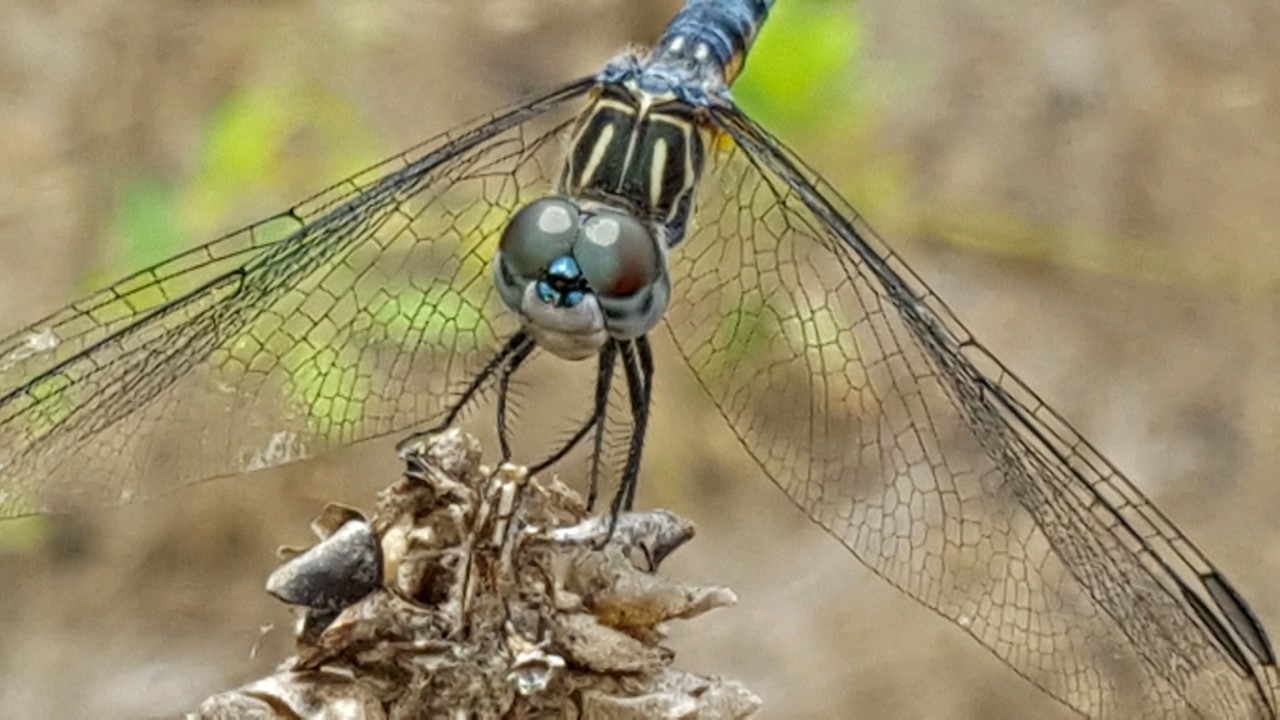 DragonflyPhoto credit:  Millard Griffin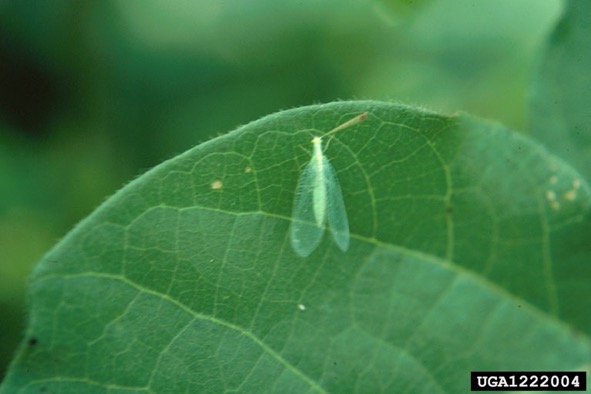 LacewingPhoto credit:  Eddie McGriff, UGA, Bugwood.orgGreat Georgia Pollinator Census Observation SheetName of participant: ____________________   Email:  _______________________Address of Garden (for mapping): ___________________________ County_______________Would you consider your garden  small (< ¼ of an acre)        medium  (>1/4 of an acre but < 1 acre) or       large (>1 acre)Date:   Aug 23     Aug 24  Time of count start: _________Temperature: ____   °FWeather conditions:  Sunny        Partly Cloudy       Cloudy       RainyIs there a honey beekeeper within 5 miles of your garden?  Yes  No   Don’t KnowName of pollinator plant used for counting.  Please give common name and Latin name if you have it:  _____________________Counting Data:Visit https://GGaPC.org to upload your counts to the website.  Thank you for being part of Georgia pollinator history!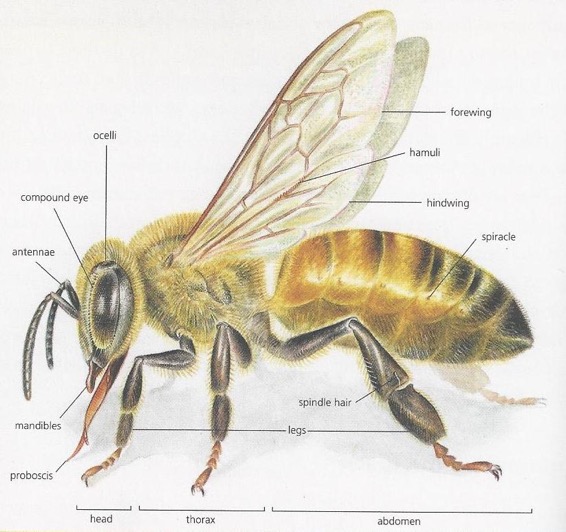 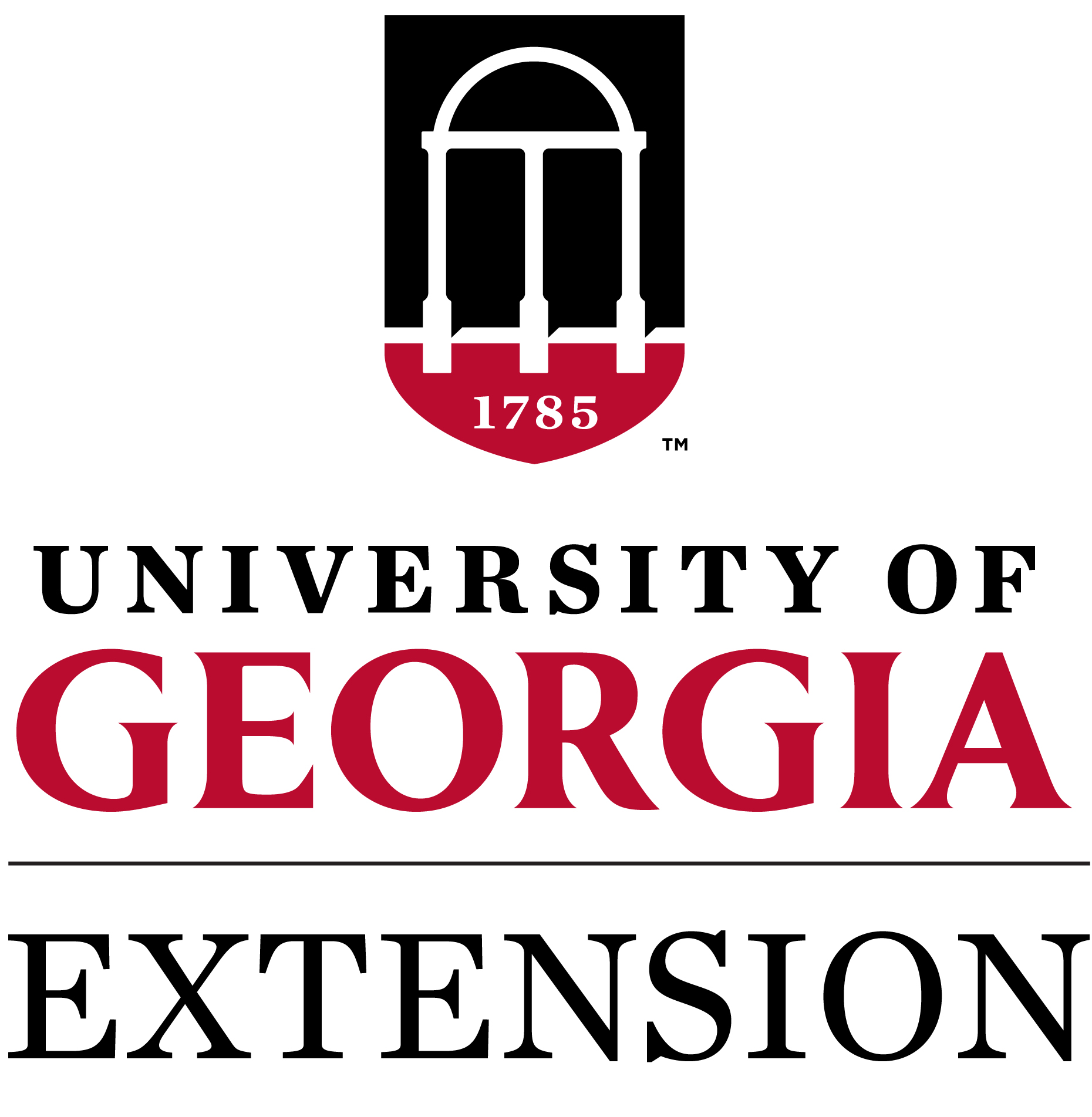 Insect Counting & Identification Guide Type of InsectNumbersCarpenter BeesBumble BeesHoney BeesSmall BeesWaspsFliesButterflies/MothsOther Insects